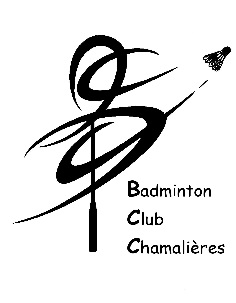 Saison 2023-24 - Contact et informationsContact 		contact@bcc63.frJean-Baptiste Landry 	06.59.80.06.77Yannick Bardotti      	06.82.78.41.99www.bcc63.fr Prix de l’adhésionJeune de moins de 18 ans : 	100 €Etudiant ou sans emploi : 	90 € (justificatif à fournir)Salarié : 			110 € puis 100 € pour toute personne salariée de la même famille / même foyerIncluant prix de la licence, accès à toutes les séances jeu libre, accès au cours jeune le mercredi (-18 ans), accès libre aux entraînements dirigés, tarifs préférentiels volants plume et plastique.CréneauxMatérielLe club fournit les filets et les poteaux. Les poteaux sont rangés contre le mur dans la salle de badminton, les filets sont rangés dans le placard du club (armoire blanche) Port obligatoire de chaussures avec semelles non marquantesChaque joueur apporte sa raquette, sa boîte de volants (plastique ou plume) Le club propose des tarifs préférentiels sur les volants (plastique et plume)Infos et commande : contact@bcc63.fr Cours jeunes Pour le moment, nous n’avons pas encore décidé quelles seraient les modalités d’encadrement pour cette année.Nous renverrons un mail explicatif début septembre 2023.Rencontres interclubsEn 2022-23, 5 équipes du club ont participé aux interclubs (départementaux ou loisir).Principe des interclubs départementaux : lors de rencontres comportant des matches en simple, en double et en mixte, chaque équipe composée au minimum de 2 femmes et 4 hommes affronte une équipe d’un autre club du département dans un mini championnat convivial.1 à 2 rencontres par mois, uniquement en semaine de 19h30 à 22h30, de novembre à mai.Les équipes évoluant en championnat départemental s’adressent aux joueurs « confirmés » ou ayant déjà de la pratique du badminton en club.L’équipe vétérans est ouverte à partir de la catégorie Vétéran 2L’équipe loisir est ouverte aux débutants ou pratiquants hors compétition.Ces équipes sont les vôtres, n’hésitez pas à en intégrer une !!!Infos : Jean-Baptiste Landry, Pierre Lesage et les capitaines d’équipeRèglement intérieurSALLE DE BADMINTON Stade Chatrousse - rue Paul Lapie – Chamalières : 3 terrainsAccès et départs libres. Fermeture de la salle à 22h30, fermeture des vestiaires 23h.	J’apporte mes volants à chaque séance afin que ce ne soient pas toujours les mêmes qui fournissent	J’installe poteaux et filets lorsque je suis parmi les premiers arrivés, l’armoire du club est toujours ouverte	Je range poteaux et filets lorsque je suis parmi les derniers à partir	Je laisse le gymnase propre : pas de bouteille vide, pas de volants, pas de nourriture…	Je ferme les portes qui donnent sur l’extérieur avant de partir	Seules les personnes étant licenciées au BCC sont autorisées à venir jouer sauf autorisation du Président exceptionnellement  Lorsque le nombre de personnes qui attendent de jouer excède celui des joueurs présents sur les terrains, je limite ma partie à un seul setSALLE DU COLLEGE TEILHARD - 12 avenue de Villars – Chamalières : 7 terrainsLes arrivées s'effectuent à 19h15 puis 20h. Les départs à 21h et/ou 22hAccès et départs interdits en dehors de ces horaires.Pour chaque séance, un responsable désigné par le club ouvre et ferme le portail d’entrée et la salle.AttestationsDes attestations d’inscription sont délivrées par le club sur demande ou auprès de Laurent Germa contact@bcc63.frSalle Bad Stade ChatrousseRue Paul Lapie - Chamalières 3 terrains de doubleCollège Teilhard de Chardin12 avenue de Villars - Chamalières1 terrain de double et 6 terrains de simpleLUNDI 20h30-22h30   jeu libre adultesMARDI18h30-22h30   jeu libre adultes19h15-22h  jeu libre et/ou cours adultesMERCREDI18h00-19h30   cours jeunes puis jeu libre 30min 19h30-22h30   interclubsJEUDI20h30-22h30   jeu libre adultesVENDREDI18h30-22h30   jeu libre adultesSAMEDI12h-16h           jeu libre adultes